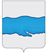 АДМИНИСТРАЦИЯ ПЛЕССКОГО ГОРОДСКОГО ПОСЕЛЕНИЯ ПРИВОЛЖСКОГО МУНИЦИПАЛЬНОГО РАЙОНАИВАНОВСКОЙ ОБЛАСТИПОСТАНОВЛЕНИЕ26 марта 2020 г.							№54г. ПлесО приостановлении личного приема граждан	В связи с введением с 18 марта 2020 года на территории Ивановской области режима повышенной готовности, во исполнение постановления Главного государственного санитарного врача Российской Федерации от 02.03.2020 № 5 «О дополнительных мерах по снижению рисков завоза и распространения новой коронавирусной инфекции (2019-nCoV)», Указа Губернатора Ивановской области от 17.03.2020 № 23-уг, а также в целях соблюдения рекомендаций Федеральной службы по надзору в сфере защиты прав потребителей и благополучия человека по профилактике новой коронавирусной инфекции (COVID-19), администрация Плесского городского поселения ПОСТАНОВЛЯЕТ: 	1. Приостановить личный прием граждан сотрудниками администрации Плесского городского поселения с 28.03.2020 г. по 05.04.2020 г.	2. Организовать прием обращений граждан по телефонам: 8(49339)2-13-14, 8(49339)2-16-15, 8(49339)2-19-15.	3. Гражданам письменное обращение направлять непосредственно по электронной почте: adm-plios@yandex.ru либо по почтовому адресу: 155555, Ивановская область, Приволжский район, г.Плес, ул.Советская,9.	4. Установить график дежурств сотрудниками администрации Плесского городского поселения, согласно приложения, с 28.03.2020 г. по 05.04.2020 г.	5. Контроль за исполнением настоящего постановления оставляю за собой.ВрИП Главы Плесского                                                                                  городского поселения                                                                        И.Г.ШевелевПриложение к Постановлению администрации Плесского городского поселения  №54 от 26.03.2020 г.График дежурств сотрудниками администрации Плесского городского поселенияДата  Должностное лицоТелефон28.03.2020 г.04.04.2020 г.ВРИП главы Плесского городского поселения Шевелев Иван Геннадьевич8-923-515-23-3329.03.2020 г.05.04.2020 г.Заместитель главы администрации Плесского городского поселения Шабуров Андрей Викторович8-920-344-02-7130.03.2020 г.Главный специалист администрации Плесского городского поселенияпо земельным вопросам Десятова Светлана Викторовна8(49339)2-16-1531.03.2020 г.Главный специалист администрации Плесского городского поселенияпо вопросам ЖКХ Золотарев Ярослав Владимирович8(49339)2-16-1501.04.2020 г.Главный специалист администрации Плесского городского поселенияпо вопросам инфраструктуре и имуществу Корнилова Светлана Вячеславовна8(49339)2-19-1502.04.2020 г.Главный специалист администрации Плесского городского поселенияпо административно-социальным вопросам Каменовская Анжелика Сергеевна8(49339)2-19-1503.04.2020 гВедущий  специалист администрации Плесского городского поселенияпо вопросам ЖКХ Корнева Ирина Александровна8(49339)2-16-15